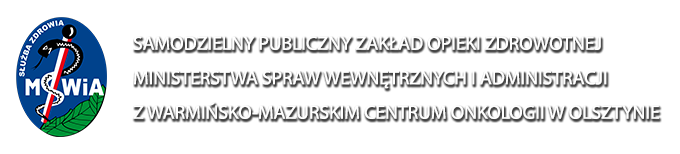 Samodzielny Publiczny Zakład Opieki Zdrowotnej Ministerstwa Spraw Wewnętrznych i Administracji z Warmińsko-Mazurskim Centrum Onkologii w OlsztynieAl. Wojska Polskiego 37 Olsztyn, 10-228Samodzielny Publiczny Zakład Opieki Zdrowotnej Ministerstwa Spraw Wewnętrznych i Administracji z Warmińsko-Mazurskim Centrum Onkologii w OlsztynieAl. Wojska Polskiego 37 Olsztyn, 10-228Samodzielny Publiczny Zakład Opieki Zdrowotnej Ministerstwa Spraw Wewnętrznych i Administracji z Warmińsko-Mazurskim Centrum Onkologii w OlsztynieAl. Wojska Polskiego 37 Olsztyn, 10-228Samodzielny Publiczny Zakład Opieki Zdrowotnej Ministerstwa Spraw Wewnętrznych i Administracji z Warmińsko-Mazurskim Centrum Onkologii w OlsztynieAl. Wojska Polskiego 37 Olsztyn, 10-228Telefon+48 89 539 82 40Fax.+48 89 526 91 56Wniosek o wyrażenie zgody na rozpoczęcie negocjacji w sprawie przeprowadzenia badania klinicznego: Wniosek o wyrażenie zgody na rozpoczęcie negocjacji w sprawie przeprowadzenia badania klinicznego: Wniosek o wyrażenie zgody na rozpoczęcie negocjacji w sprawie przeprowadzenia badania klinicznego: Wniosek o wyrażenie zgody na rozpoczęcie negocjacji w sprawie przeprowadzenia badania klinicznego: Wniosek o wyrażenie zgody na rozpoczęcie negocjacji w sprawie przeprowadzenia badania klinicznego: Tytuł BadaniaNR Protokołuprodukt leczniczyLeki dostarczane przez Sponsora (Badany Lek/placebo/ inne)Leki dostarczane przez Sponsora (Badany Lek/placebo/ inne)Data rozpoczęcia BadaniaData rozpoczęcia BadaniaData zakończenia BadaniaData zakończenia BadaniaPlanowana liczba Uczestników w BadaniuPlanowana liczba Uczestników w BadaniuPlanowana liczba Uczestników w OśrodkuPlanowana liczba Uczestników w OśrodkuWykaz urządzeń dostarczanych przez SponsoraWykaz urządzeń dostarczanych przez SponsoraSPONSORSPONSORSPONSORCRO (jeśli dotyczy)CRO (jeśli dotyczy)Nazwa i adres Sponsoratelefon / faxInformuje, że na osobę uprawnioną do kontaktu z Ośrodkiem w sprawie Badania wskazuje:Informuje, że na osobę uprawnioną do kontaktu z Ośrodkiem w sprawie Badania wskazuje:Informuje, że na osobę uprawnioną do kontaktu z Ośrodkiem w sprawie Badania wskazuje:Informuje, że na osobę uprawnioną do kontaktu z Ośrodkiem w sprawie Badania wskazuje:Informuje, że na osobę uprawnioną do kontaktu z Ośrodkiem w sprawie Badania wskazuje:Informuje, że na osobę uprawnioną do kontaktu z Ośrodkiem w sprawie Badania wskazuje:Pana/PaniąPana/Paniątel. / e-mailPana/PaniąPana/Paniątel. / e-mail1Zwraca się z prośbą o przygotowanie następujących dokumentów i certyfikatów:Zwraca się z prośbą o przygotowanie następujących dokumentów i certyfikatów:Zwraca się z prośbą o przygotowanie następujących dokumentów i certyfikatów:Zwraca się z prośbą o przygotowanie następujących dokumentów i certyfikatów:- Certyfikaty i normy laboratoryjne- - Certyfikaty i normy laboratoryjne- - Certyfikaty i normy laboratoryjne- - Certyfikaty i normy laboratoryjne- - Certyfikaty i normy laboratoryjne- 2Oświadcza, iż zapoznał się z Zarządzeniem 75/2018 oraz 170/2018 w sprawie: określenia procedury zawierania umów o przeprowadzenie badania klinicznego w SP ZOZ MSWiA z W-MCO w Olsztynie, które zostało dostarczone jako załącznik do niniejszego wniosku i zobowiązuje się do przestrzegania zawartych w nim zasad.Oświadcza, iż zapoznał się z Zarządzeniem 75/2018 oraz 170/2018 w sprawie: określenia procedury zawierania umów o przeprowadzenie badania klinicznego w SP ZOZ MSWiA z W-MCO w Olsztynie, które zostało dostarczone jako załącznik do niniejszego wniosku i zobowiązuje się do przestrzegania zawartych w nim zasad.Oświadcza, iż zapoznał się z Zarządzeniem 75/2018 oraz 170/2018 w sprawie: określenia procedury zawierania umów o przeprowadzenie badania klinicznego w SP ZOZ MSWiA z W-MCO w Olsztynie, które zostało dostarczone jako załącznik do niniejszego wniosku i zobowiązuje się do przestrzegania zawartych w nim zasad.Oświadcza, iż zapoznał się z Zarządzeniem 75/2018 oraz 170/2018 w sprawie: określenia procedury zawierania umów o przeprowadzenie badania klinicznego w SP ZOZ MSWiA z W-MCO w Olsztynie, które zostało dostarczone jako załącznik do niniejszego wniosku i zobowiązuje się do przestrzegania zawartych w nim zasad.3Zobowiązuje się do przestrzegania przepisów Rozporządzenia Parlamentu Europejskiego i Rady (UE) 2016/679 z dnia 27.04.16 w sprawie ochrony osób fizycznych w związku z przetwarzaniem danych osobowych i w sprawie swobodnego przepływu takich danychZobowiązuje się do przestrzegania przepisów Rozporządzenia Parlamentu Europejskiego i Rady (UE) 2016/679 z dnia 27.04.16 w sprawie ochrony osób fizycznych w związku z przetwarzaniem danych osobowych i w sprawie swobodnego przepływu takich danychZobowiązuje się do przestrzegania przepisów Rozporządzenia Parlamentu Europejskiego i Rady (UE) 2016/679 z dnia 27.04.16 w sprawie ochrony osób fizycznych w związku z przetwarzaniem danych osobowych i w sprawie swobodnego przepływu takich danychZobowiązuje się do przestrzegania przepisów Rozporządzenia Parlamentu Europejskiego i Rady (UE) 2016/679 z dnia 27.04.16 w sprawie ochrony osób fizycznych w związku z przetwarzaniem danych osobowych i w sprawie swobodnego przepływu takich danych4Zobowiązuje się do dostarczenia załączników do wniosku (wymienione poniżej) niezwłocznie po ich uzyskaniu, jednak nie później niż przed rozpoczęciem badania w Ośrodku.Zobowiązuje się do dostarczenia załączników do wniosku (wymienione poniżej) niezwłocznie po ich uzyskaniu, jednak nie później niż przed rozpoczęciem badania w Ośrodku.Zobowiązuje się do dostarczenia załączników do wniosku (wymienione poniżej) niezwłocznie po ich uzyskaniu, jednak nie później niż przed rozpoczęciem badania w Ośrodku.Zobowiązuje się do dostarczenia załączników do wniosku (wymienione poniżej) niezwłocznie po ich uzyskaniu, jednak nie później niż przed rozpoczęciem badania w Ośrodku.5Poinformuje Ośrodek o ewentualnej zmianie osoby do kontaktu e-mailem na adres Biura Badań Klinicznych.Poinformuje Ośrodek o ewentualnej zmianie osoby do kontaktu e-mailem na adres Biura Badań Klinicznych.Poinformuje Ośrodek o ewentualnej zmianie osoby do kontaktu e-mailem na adres Biura Badań Klinicznych.Poinformuje Ośrodek o ewentualnej zmianie osoby do kontaktu e-mailem na adres Biura Badań Klinicznych.pieczątkaData………………………………………..……………………………..pieczątkaOsoba upoważniona do reprezentacji Sponsora ……………………………………………………………………….                                            podpisGŁÓWNY BADACZ/ ZESPÓŁ BADAWCZYGŁÓWNY BADACZ/ ZESPÓŁ BADAWCZYGŁÓWNY BADACZ/ ZESPÓŁ BADAWCZYGŁÓWNY BADACZ/ ZESPÓŁ BADAWCZYGŁÓWNY BADACZ/ ZESPÓŁ BADAWCZYGŁÓWNY BADACZ/ ZESPÓŁ BADAWCZYImię i NazwiskoAkceptuję Protokół ww. Badania i oświadczam, że SP ZOZ MSWiA z W-MCO w Olsztynie spełnia wymogi techniczne i organizacyjne konieczne dla przeprowadzenia przedmiotowego Badania. Zobowiązuje się w imieniu własnym i Zespołu Badawczego do prowadzenia Badania zgodnie z zarządzeniami Dyrektora SP ZOZ MSWiA z W-MCO w Olsztynie oraz obowiązującymi przepisami prawa.Akceptuję Protokół ww. Badania i oświadczam, że SP ZOZ MSWiA z W-MCO w Olsztynie spełnia wymogi techniczne i organizacyjne konieczne dla przeprowadzenia przedmiotowego Badania. Zobowiązuje się w imieniu własnym i Zespołu Badawczego do prowadzenia Badania zgodnie z zarządzeniami Dyrektora SP ZOZ MSWiA z W-MCO w Olsztynie oraz obowiązującymi przepisami prawa.Akceptuję Protokół ww. Badania i oświadczam, że SP ZOZ MSWiA z W-MCO w Olsztynie spełnia wymogi techniczne i organizacyjne konieczne dla przeprowadzenia przedmiotowego Badania. Zobowiązuje się w imieniu własnym i Zespołu Badawczego do prowadzenia Badania zgodnie z zarządzeniami Dyrektora SP ZOZ MSWiA z W-MCO w Olsztynie oraz obowiązującymi przepisami prawa.Akceptuję Protokół ww. Badania i oświadczam, że SP ZOZ MSWiA z W-MCO w Olsztynie spełnia wymogi techniczne i organizacyjne konieczne dla przeprowadzenia przedmiotowego Badania. Zobowiązuje się w imieniu własnym i Zespołu Badawczego do prowadzenia Badania zgodnie z zarządzeniami Dyrektora SP ZOZ MSWiA z W-MCO w Olsztynie oraz obowiązującymi przepisami prawa.Akceptuję Protokół ww. Badania i oświadczam, że SP ZOZ MSWiA z W-MCO w Olsztynie spełnia wymogi techniczne i organizacyjne konieczne dla przeprowadzenia przedmiotowego Badania. Zobowiązuje się w imieniu własnym i Zespołu Badawczego do prowadzenia Badania zgodnie z zarządzeniami Dyrektora SP ZOZ MSWiA z W-MCO w Olsztynie oraz obowiązującymi przepisami prawa.Akceptuję Protokół ww. Badania i oświadczam, że SP ZOZ MSWiA z W-MCO w Olsztynie spełnia wymogi techniczne i organizacyjne konieczne dla przeprowadzenia przedmiotowego Badania. Zobowiązuje się w imieniu własnym i Zespołu Badawczego do prowadzenia Badania zgodnie z zarządzeniami Dyrektora SP ZOZ MSWiA z W-MCO w Olsztynie oraz obowiązującymi przepisami prawa.pieczątkapieczątkaDataData………………………………………..……………………………..………………………………………..……………………………..pieczątkapieczątkaGłówny BadaczGłówny Badacz……………………………………………………………………….                                            podpis……………………………………………………………………….                                            podpisOSOBA DO KONTAKTU – BIURO BADAŃ KLINICZNYCHOSOBA DO KONTAKTU – BIURO BADAŃ KLINICZNYCHOSOBA DO KONTAKTU – BIURO BADAŃ KLINICZNYCHOSOBA DO KONTAKTU – BIURO BADAŃ KLINICZNYCHOSOBA DO KONTAKTU – BIURO BADAŃ KLINICZNYCHOSOBA DO KONTAKTU – BIURO BADAŃ KLINICZNYCHImię i NazwiskoMariusz Dziekoński                             Igor KornasPatryk Zybała                                        Tomasz KosMariusz Dziekoński                             Igor KornasPatryk Zybała                                        Tomasz KosMariusz Dziekoński                             Igor KornasPatryk Zybała                                        Tomasz KosMariusz Dziekoński                             Igor KornasPatryk Zybała                                        Tomasz KosMariusz Dziekoński                             Igor KornasPatryk Zybała                                        Tomasz Kose-mailclinicaltrialsoffice@poliklinika.netmariusz.dziekonski@poliklinika.net                                  igor.kornas@poliklinika.netpatryk.zybala@poliklinika.net                                              tomasz.kos@poliklinika.netclinicaltrialsoffice@poliklinika.netmariusz.dziekonski@poliklinika.net                                  igor.kornas@poliklinika.netpatryk.zybala@poliklinika.net                                              tomasz.kos@poliklinika.netclinicaltrialsoffice@poliklinika.netmariusz.dziekonski@poliklinika.net                                  igor.kornas@poliklinika.netpatryk.zybala@poliklinika.net                                              tomasz.kos@poliklinika.netclinicaltrialsoffice@poliklinika.netmariusz.dziekonski@poliklinika.net                                  igor.kornas@poliklinika.netpatryk.zybala@poliklinika.net                                              tomasz.kos@poliklinika.netclinicaltrialsoffice@poliklinika.netmariusz.dziekonski@poliklinika.net                                  igor.kornas@poliklinika.netpatryk.zybala@poliklinika.net                                              tomasz.kos@poliklinika.netTelefon+48 89 539 80 78+48 89 539 80 78Fax.Fax.+48 89 539 86 13Załączniki do wniosku ( pkt. 5-7 Sponsor zobowiązany jest dostarczyć najpóźniej na wizycie otwierającej Badanie w Ośrodku):Aktualny odpis z Krajowego Rejestru Sądowego lub zaświadczenie o wpisie do ewidencji działalności gospodarczej.Streszczenie Protokołu Badania w języku polskim.Kopia polisy lub inny dokument potwierdzający zawarcie umowy obowiązkowego ubezpieczenia odpowiedzialności cywilnej za szkody wyrządzone w związku z prowadzeniem Badania zawartej przez Sponsora i Głównego Badacza.Pełnomocnictwa osób reprezentujących Sponsora. Prawomocna uchwała Komisji Bioetycznej wyrażająca pozytywną opinię projekcie Badania.Zaświadczenie o wpisaniu Badania do Centralnej Ewidencji Badań Klinicznych (CEBK).Protokół Badania. Załączniki do wniosku ( pkt. 5-7 Sponsor zobowiązany jest dostarczyć najpóźniej na wizycie otwierającej Badanie w Ośrodku):Aktualny odpis z Krajowego Rejestru Sądowego lub zaświadczenie o wpisie do ewidencji działalności gospodarczej.Streszczenie Protokołu Badania w języku polskim.Kopia polisy lub inny dokument potwierdzający zawarcie umowy obowiązkowego ubezpieczenia odpowiedzialności cywilnej za szkody wyrządzone w związku z prowadzeniem Badania zawartej przez Sponsora i Głównego Badacza.Pełnomocnictwa osób reprezentujących Sponsora. Prawomocna uchwała Komisji Bioetycznej wyrażająca pozytywną opinię projekcie Badania.Zaświadczenie o wpisaniu Badania do Centralnej Ewidencji Badań Klinicznych (CEBK).Protokół Badania. Załączniki do wniosku ( pkt. 5-7 Sponsor zobowiązany jest dostarczyć najpóźniej na wizycie otwierającej Badanie w Ośrodku):Aktualny odpis z Krajowego Rejestru Sądowego lub zaświadczenie o wpisie do ewidencji działalności gospodarczej.Streszczenie Protokołu Badania w języku polskim.Kopia polisy lub inny dokument potwierdzający zawarcie umowy obowiązkowego ubezpieczenia odpowiedzialności cywilnej za szkody wyrządzone w związku z prowadzeniem Badania zawartej przez Sponsora i Głównego Badacza.Pełnomocnictwa osób reprezentujących Sponsora. Prawomocna uchwała Komisji Bioetycznej wyrażająca pozytywną opinię projekcie Badania.Zaświadczenie o wpisaniu Badania do Centralnej Ewidencji Badań Klinicznych (CEBK).Protokół Badania. Załączniki do wniosku ( pkt. 5-7 Sponsor zobowiązany jest dostarczyć najpóźniej na wizycie otwierającej Badanie w Ośrodku):Aktualny odpis z Krajowego Rejestru Sądowego lub zaświadczenie o wpisie do ewidencji działalności gospodarczej.Streszczenie Protokołu Badania w języku polskim.Kopia polisy lub inny dokument potwierdzający zawarcie umowy obowiązkowego ubezpieczenia odpowiedzialności cywilnej za szkody wyrządzone w związku z prowadzeniem Badania zawartej przez Sponsora i Głównego Badacza.Pełnomocnictwa osób reprezentujących Sponsora. Prawomocna uchwała Komisji Bioetycznej wyrażająca pozytywną opinię projekcie Badania.Zaświadczenie o wpisaniu Badania do Centralnej Ewidencji Badań Klinicznych (CEBK).Protokół Badania. Załączniki do wniosku ( pkt. 5-7 Sponsor zobowiązany jest dostarczyć najpóźniej na wizycie otwierającej Badanie w Ośrodku):Aktualny odpis z Krajowego Rejestru Sądowego lub zaświadczenie o wpisie do ewidencji działalności gospodarczej.Streszczenie Protokołu Badania w języku polskim.Kopia polisy lub inny dokument potwierdzający zawarcie umowy obowiązkowego ubezpieczenia odpowiedzialności cywilnej za szkody wyrządzone w związku z prowadzeniem Badania zawartej przez Sponsora i Głównego Badacza.Pełnomocnictwa osób reprezentujących Sponsora. Prawomocna uchwała Komisji Bioetycznej wyrażająca pozytywną opinię projekcie Badania.Zaświadczenie o wpisaniu Badania do Centralnej Ewidencji Badań Klinicznych (CEBK).Protokół Badania. Załączniki do wniosku ( pkt. 5-7 Sponsor zobowiązany jest dostarczyć najpóźniej na wizycie otwierającej Badanie w Ośrodku):Aktualny odpis z Krajowego Rejestru Sądowego lub zaświadczenie o wpisie do ewidencji działalności gospodarczej.Streszczenie Protokołu Badania w języku polskim.Kopia polisy lub inny dokument potwierdzający zawarcie umowy obowiązkowego ubezpieczenia odpowiedzialności cywilnej za szkody wyrządzone w związku z prowadzeniem Badania zawartej przez Sponsora i Głównego Badacza.Pełnomocnictwa osób reprezentujących Sponsora. Prawomocna uchwała Komisji Bioetycznej wyrażająca pozytywną opinię projekcie Badania.Zaświadczenie o wpisaniu Badania do Centralnej Ewidencji Badań Klinicznych (CEBK).Protokół Badania. Wyrażam zgodę/ nie wyrażam zgody* na rozpoczęcie w SP ZOZ MSWiA z W-M CO w Olsztynie negocjacji w sprawie przeprowadzenie ww. Badania i udostępnienie Sponsorowi wskazanych powyżej dokumentów i certyfikatów koniecznych dla oceny możliwości badawczych Ośrodka.*proszę podkreślić właściweWyrażam zgodę/ nie wyrażam zgody* na rozpoczęcie w SP ZOZ MSWiA z W-M CO w Olsztynie negocjacji w sprawie przeprowadzenie ww. Badania i udostępnienie Sponsorowi wskazanych powyżej dokumentów i certyfikatów koniecznych dla oceny możliwości badawczych Ośrodka.*proszę podkreślić właściweWyrażam zgodę/ nie wyrażam zgody* na rozpoczęcie w SP ZOZ MSWiA z W-M CO w Olsztynie negocjacji w sprawie przeprowadzenie ww. Badania i udostępnienie Sponsorowi wskazanych powyżej dokumentów i certyfikatów koniecznych dla oceny możliwości badawczych Ośrodka.*proszę podkreślić właściweWyrażam zgodę/ nie wyrażam zgody* na rozpoczęcie w SP ZOZ MSWiA z W-M CO w Olsztynie negocjacji w sprawie przeprowadzenie ww. Badania i udostępnienie Sponsorowi wskazanych powyżej dokumentów i certyfikatów koniecznych dla oceny możliwości badawczych Ośrodka.*proszę podkreślić właściweWyrażam zgodę/ nie wyrażam zgody* na rozpoczęcie w SP ZOZ MSWiA z W-M CO w Olsztynie negocjacji w sprawie przeprowadzenie ww. Badania i udostępnienie Sponsorowi wskazanych powyżej dokumentów i certyfikatów koniecznych dla oceny możliwości badawczych Ośrodka.*proszę podkreślić właściweWyrażam zgodę/ nie wyrażam zgody* na rozpoczęcie w SP ZOZ MSWiA z W-M CO w Olsztynie negocjacji w sprawie przeprowadzenie ww. Badania i udostępnienie Sponsorowi wskazanych powyżej dokumentów i certyfikatów koniecznych dla oceny możliwości badawczych Ośrodka.*proszę podkreślić właściwepieczątkapieczątkaDataData………………………………………..……………………………..………………………………………..……………………………..pieczątkapieczątkaDyrektor SP ZOZ MSWiA z W-MCO w OlsztynieDyrektor SP ZOZ MSWiA z W-MCO w Olsztynie……………………………………………………………………….                                            podpis……………………………………………………………………….                                            podpis